Потребность учебников на 2016 -2017 учебный год.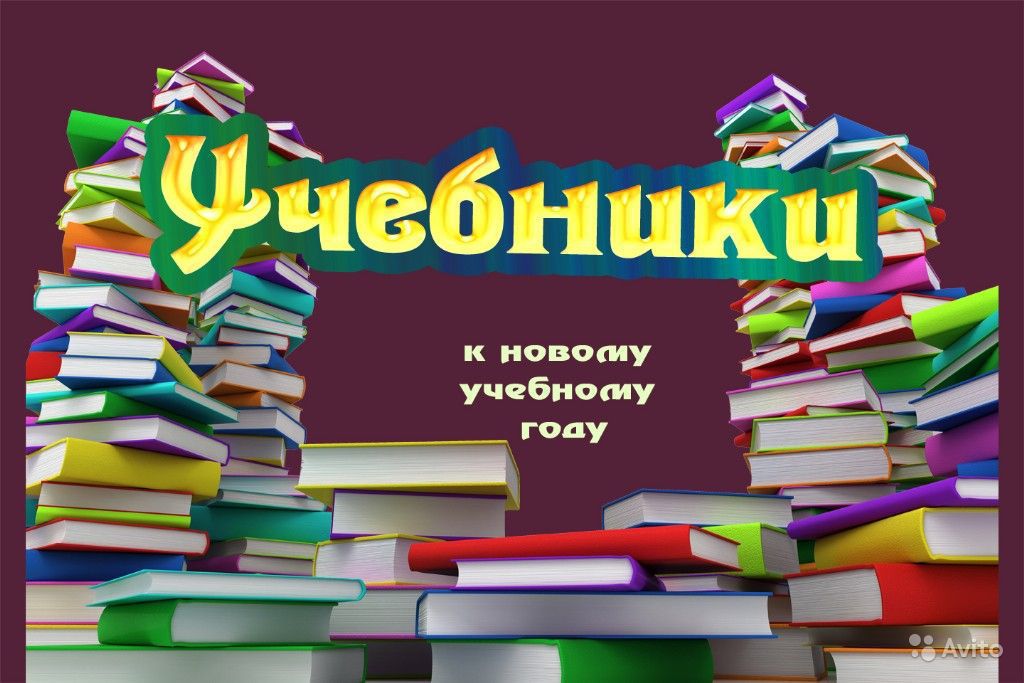 АвторНаименованиеучебникаКлассНаименование издателя учебникаПлешаков А.А.Окружающий мир4ПросвещениеВаулина Ю.Е.Английский язык5ПросвещениеСухорукова Л.Н.Биология5ПросвещениеБоголюбов Л.Н.Обществознание5ПросвещениеКоровина В.Я.Литература6ПросвещениеАрсентьев Н.М.История России6ПросвещениеВедюшкин В.А.История средних веков6ПросвещениеБунимович Е.А.Математика6ПросвещениеВаулина Ю.Е.Английский язык6ПросвещениеЛетягин А.А.География6Вентана – ГрафБоголюбов Л.Н.Обществознание6ПросвещениеГалунчикова Н.Г.Русский язык(8 вид)5ПросвещениеПерова М.Н.Математика(8 вид)5ПросвещениеКапустина Г.М.Математика(8 вид)6ПросвещениеГалунчикова Н.Г.Русский язык6ПросвещениеЛьвова С.И.Русский язык7МнемозинаБоголюбов Л.Н.Обществознание10 - 11ПросвещениеКаменский А.А.Биология10 - 11ДрофаВаулина Ю.Е.Английский язык10Просвещение